Приложение к Основнойобразовательной программе среднего общегообразования на 2019-2023 годы, утв.приказом № 59/2 от 29 августа 2019 г.Оценочные средстваФИЗИКАклассВходная контрольная работаЦель работы: создание условий для выявления уровня сформированности знаний, умений, навыков в соответствии с требованиями ФГОС с учетом индивидуальных особенностей учащихся по теме: Механические явленияФорма контроля: контрольная работаВремя выполнения: 40 минутКритерии оценивания работы:Работа состоит из двух вариантов, содержащих блоки разной степени сложности:Первый блок заданий (1-5) соответствуют уровню – знание (репродуктивный способ деятельности), базовый уровень сложности; второй блок (6-8) требует применения знаний в новой ситуации, повышенный уровень сложности; третий блок заданий (9) соответствует таким способам мыслительной деятельности как анализ, обобщение и синтез (продуктивный способ деятельности), высокий уровень сложности. В каждом варианте творческое задание (10*), высокий уровень сложности. Это позволяет дифференцировать задания, а также учащиеся стоят перед выбором определенных заданий (индивидуализация), соответствующего собственным знаниям, умениям и навыкам (это позволяет формировать адекватную учебной ситуации самооценку).За каждое правильно выполненное задание части 1 начисляется 1 балл. За каждое правильно выполненное задание части 2 начисляется от 1 до 2 баллов, в зависимости от типа задания. За каждую правильно решенную задачу части 3 начисляется 3 балла.Шкала перевода баллов в оценки:Творческое задание: отметка «5», пожеланию учащихся.Вариант 1Часть 1каждому из заданий 1-5 даны 4 варианта ответа, из которых только 1 правильный. Номер задания и номер этого ответа запишите в тетрадь.Проекция скорости тела, движущегося вдоль оси Ох, изменяется по закону υx = 10 + 2t (единицы всех величин даны в системе СИ). Чему равен модуль ускорения тела?1) 0 м/с22) 10 м/с23) 2 м/с212 м/с2На рисунке представлен график зависимости координаты от времени для тела, движущегося вдоль оси Ох. Чему равен путь тела за первые 6 с движения?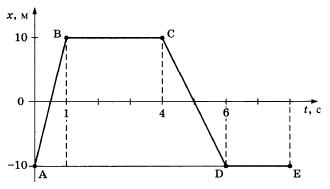 10 м20 м30 м40 мПри скорости 6 м/с падающая кедровая шишка обладает импульсом, равным 0,3 кг·м/с. Определите массу шишки.1) 1,8 кг2) 20 кг3) 0,05 кг4) 6,3 кгСиний шар висит на елке выше, чем желтый. Расстояние от пола до синего шара в три раза больше, чем до желтого. Сравните массы шаров, если их потенциальная энергия относительно пола одинакова.1) mж > mc в 3 раза2) mж > mc в 9 раза3) mс > mж в 3 раза4) mж = mcЛодка массой 80 кг плывет по течению реки. Скорость течения равна 2 м/с. Какой кинетической энергией обладает лодка в системе отсчета, связанной с берегом?1) 02) 40 Дж3) 80 Дж4) 160 ДжЧасть 2задании 6 укажите в ответе правильную последовательность цифр. Установите соответствие между физическими величинами и единицами измерения, в которых они измеряются в СИ. Запишите в тетрадь номер задания и выбранные цифры под соответствующими буквами.6. ФИЗИЧЕСКАЯ ВЕЛИЧИНАЕДИНИЦА ИЗМЕРЕНИЯА) Масса1) 1 ВтБ) Импульс силы2) 1 Н·сОтветом к заданиям 7-8 является число. В тетрадь запишите номер задания и полученный ответ. Каждую цифру пишите в отдельной клеточке. Единицы измерения физических величин писать не нужно.Действует ли сила тяжести на свободно падающий стальной шарик массой 100 г? Если действует, то чему она равна?Ответ: _________________ НМяч брошен вертикально вверх со скоростью 30 м/с. Через сколько секунд он достигнет максимальной точки подъема? Сопротивлением воздуха пренебречь.Ответ: _________________ сЧасть 3Для заданий 9-10* необходимо записать в тетрадь полное решение, включающее запись краткого условия задачи (Дано), запись формул, применение которых необходимо и достаточно для решения задачи, а также математические преобразования и расчеты, приводящие к числовому ответу.Два свинцовых шара массами m1 = 100 г и m2 = 200 г движутся навстречу друг другу со скоростями 2 м/с и 4 м/с соответственно. Чему равна кинетическая энергия шаров после их абсолютно неупругого соударения?10*. Самолету на земле требуется взлетная полоса длиной 640 м. Какой длины должна была бы быть палуба авианосца для этого самолета, если бы он осуществлял взлет толькопомощью своих двигателей? Двигатели самолета на взлете сообщают ему ускорение 5 м/с2, скорость авианосца 72 км/ч.Вариант 2Часть 1каждому из заданий 1-5 даны 4 варианта ответа, из которых только 1 правильный. Номер задания и номер этого ответа запишите в тетрадь.Проекция скорости тела, движущегося вдоль оси Ох, изменяется по закону υx = -5 + 3t (единицы всех величин даны в системе СИ). Чему равен модуль ускорения тела?1) 0 м/с22) -5 м/с23) 3 м/с22 м/с2На рисунке представлен график зависимости модуля скорости от времени. Чему равен путь тела за первые 20 с движения?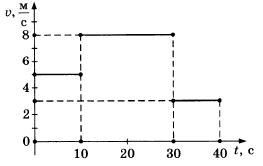 30 м50 м130 м160 мПредположим, что масса Земли увеличилась в 4 раза, а диаметр остался прежним. В этом случае сила, действующая со стороны Земли на тело, которое находится на ее поверхности:1) уменьшится в 2 раза2) увеличится в 2 раза3) уменьшится в 4 раза4) увеличится в 4 разаМайский жук летит со скоростью 3 м/с, масса жука 3·10-3 кг. Его кинетическая энергия равна:1) 2,7·10-3 Дж2) 2,7·10-2 Дж3) 1,35·10-3 Дж4) 1,35·10-2 ДжКапля, падая с крыши дома, приобрела в конце своего пути скорость 30 м/с. Она находилась в полете:1) 2 с2) 5 с3) 3 с4) 4 сЧасть 2задании 6 укажите в ответе правильную последовательность цифр. Для каждого физического понятия из первого столбца подберите соответствующий пример из второго столбца. Запишите в тетрадь номер задания и выбранные цифры под соответствующими буквами.6. ФИЗИЧЕСКОЕ ПОНЯТИЕПРИМЕРА) Физическая величина1) акселерометрБ) Единица физической величины2) трениеВ) Физический прибор3) радиан4) ускорениеОтветом к заданиям 7-8 является число. В тетрадь запишите номер задания и полученный ответ. Каждую цифру пишите в отдельной клеточке. Единицы измерения физических величин писать не нужно.Звук от фейерверка люди услышали спустя 5 с после того, как они его увидели. Скорость звука в воздухе 340 м/с. Чему равно расстояние до фейерверка?Ответ: _________________ кмПри подъеме груза, масса которого равна 40 кг, совершена работа 1200 Дж. На какую высоту был поднят груз?Ответ: _________________ мЧасть 3Для заданий 9-10* необходимо записать в тетрадь полное решение, включающее запись краткого условия задачи (Дано), запись формул, применение которых необходимо и достаточно для решения задачи, а также математические преобразования и расчеты, приводящие к числовому ответу.Поезд, движущийся со скоростью 36 км/ч, начал торможение. Масса поезда 8000 т, за 1 минуту он проехал 510 м. Чему равна сила трения, действующая на поезд?10*. Человек качается на веревочных качелях длиной 5 м. Он хотел бы раскачаться так, чтобы совершить полный оборот. Какая минимальная скорость необходима в нижней точке для осуществления такого замысла? Человека считать материальной точкой.Полугодовая контрольная работаЦель работы: создание условий для выявления уровня сформированности знаний, умений, навыков в соответствии с требованиями ФГОС с учетом индивидуальных особенностей учащихся по теме: ДинамикаФорма контроля: контрольная работаВремя выполнения: 40 минутКритерии оценивания работы:Работа состоит из двух вариантов, содержащих блоки разной степени сложности:Первый блок заданий (1-5) соответствуют уровню – знание (репродуктивный способ деятельности), базовый уровень сложности; второй блок (6-8) требует применения знаний в новой ситуации, повышенный уровень сложности; третий блок заданий (9) соответствует таким способам мыслительной деятельности как анализ, обобщение и синтез (продуктивный способ деятельности), высокий уровень сложности. В каждом варианте творческое задание (10*), высокий уровень сложности. Это позволяет дифференцировать задания, а также учащиеся стоят перед выбором определенныхзаданий (индивидуализация), соответствующего собственным знаниям, умениям и навыкам (это позволяет формировать адекватную учебной ситуации самооценку).За каждое правильно выполненное задание части 1 начисляется 1 балл. За каждое правильно выполненное задание части 2 начисляется от 1 до 2 баллов, в зависимости от типа задания. За каждую правильно решенную задачу части 3 начисляется 3 балла.Шкала перевода баллов в оценки:Творческое задание: отметка «5», пожеланию учащихся.Вариант 1Часть 1каждому из заданий 1-5 даны 4 варианта ответа, из которых только 1 правильный. Номер задания и номер этого ответа запишите в тетрадь.На тело массой 1 кг действуют силы 6 Н и 8 Н, направленные перпендикулярно друг другу. Чему равно ускорение тела?1) 2 м/с22) 5 м/с23) 10 м/с24) 14 м/с2К пружине длиной 10 см, коэффициент жесткости которой 500 Н/м, подвесили груз массой 2 кг. Какой стала длина пружины?1) 12 см2) 13 см3) 14 см4) 15 смЧеловек вез ребенка на санках по горизонтальной дороге. Затем на санки сел второй такой же ребенок, но человек продолжал движения с той же постоянной скоростью. Как изменилась сила трения при этом?1) не изменилась2) увеличилась в 2 раза3) уменьшилась в 2 раза4) увеличилась на 50 %По наклонной плоскости вниз скользит брусок. Какой вектор, изображенный на рисунке, является лишним или неправильным?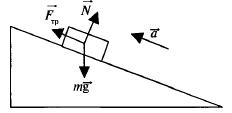 ⃗⃗⃗⃗⃗тр⃗Модуль скорости автомобиля массой 1000 кг изменяется в соответствии с графиком, приведенном на рисунке. Какое утверждение верно?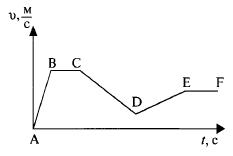 на участке ВС автомобиль двигался равномернона участке DE автомобиль двигался равноускоренно, вектор ускорения направлен противоположно вектору скоростина участке АВ автомобиль двигался равномерномодуль ускорения на участке АВ меньше модуля ускорения на участке DEЧасть 2задании 6 укажите в ответе правильную последовательность цифр. Установите соответствие между приборами и физическими величинами, которые они измеряют. Запишите в тетрадь номер задания и выбранные цифры под соответствующими буквами.6.	ПРИБОР	ФИЗИЧЕСКАЯ ВЕЛИЧИНАА) весы	1) ускорениеБ) динамометр	2) скоростьВ) спидометр	3) масса4) силаОтветом к заданиям 7-8 является число. В тетрадь запишите номер задания и полученный ответ. Каждую цифру пишите в отдельной клеточке. Единицы измерения физических величин писать не нужно.Подвешенное к тросу тело массой 10 кг поднимается вертикально. С каким ускорением движется тело, если трос жесткостью 59 кН/м удлинился на 2 мм?Ответ: _________________ м/с2Средняя высота спутника над поверхностью Земли 1700 км. Определить скорость его движения. Радиус Земли 6400 км.Ответ: _________________ км/сЧасть 3Для заданий 9-10* необходимо записать в тетрадь полное решение, включающее запись краткого условия задачи (Дано), запись формул, применение которых необходимо и достаточно для решения задачи, а также математические преобразования и расчеты, приводящие к числовому ответу.Тележка массой 5 кг движется под действием гири массой 2 кг. Определить натяжение нити, если коэффициент трения равен 0,1.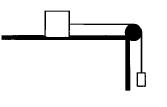 10*. Санки без трения съезжают с ледяной горки высотой 5 м с нулевой начальной скоростью. На горизонтальном участке пути они тормозят и до полной остановки проходят путь 25 м. Чему равен коэффициент трения скольжения санок о поверхность горизонтального участка пути?Вариант 2Часть 1каждому из заданий 1-5 даны 4 варианта ответа, из которых только 1 правильный. Номер задания и номер этого ответа запишите в тетрадь.На тело массой 2 кг действуют четыре силы. Чему равно ускорение тела, если F1 = 20 Н,F2=18Н,F3=20Н,F4=16Н?1) 2 м/с22) 4 м/с23) 1 м/с24) 8 м/с2Чтобы тело, находящееся в лифте испытало перегрузку необходимо: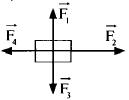 ускоренное движение лифта вверхзамедленное движение лифта вверхускоренное движение лифта внизтакое состояние невозможноЧеловек вез двух одинаковых детей на санках по горизонтальной дороге. Затем с санок встал один ребенок, но человек продолжал движение с той же постоянной скоростью. Как изменилась сила трения при этом?1) не изменилась2) увеличилась в 2 раза3) уменьшилась в 2 раза4) увеличилась на 50 %По наклонной плоскости равномерно вверх перемещается брусок. Какой вектор, изображенный на рисунке, является лишним или неправильным?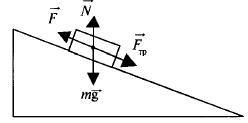 ⃗Модуль скорости автомобиля массой 1000 кг изменяется в соответствии с графиком, приведенном на рисунке. Какое утверждение верно?на участке ВС автомобиль двигался равноускореннона участке CD автомобиль двигался равноускоренно, вектор ускорения совпадает по направлению с вектором скоростина участке DE автомобиль двигался равноускоренно, вектор ускорения совпадает по направлению с вектором скоростимодуль ускорения на участке АВ меньше модуля ускорения на участке DEЧасть 2задании 6 укажите в ответе правильную последовательность цифр. Установите соответствие между физическими величинами и единицами измерения, в которых они измеряются в СИ. Запишите в тетрадь номер задания и выбранные цифры под соответствующими буквами.6. ФИЗИЧЕСКАЯ ВЕЛИЧИНАЕДИНИЦА ИЗМЕРЕНИЯА) Скорость1) 1 км/чБ) Импульс2) 1 кг·м/сВ) Механическая работа3) 1 Дж4) 1 м/сОтветом к заданиям 7-8 является число. В тетрадь запишите номер задания и полученный ответ. Каждую цифру пишите в отдельной клеточке. Единицы измерения физических величин писать не нужно.Автобус массой 15 т трогается с места с ускорением 0,7 м/с2. Какая сила трения действует на автобус, если сила тяги двигателя равна 15 кН?Ответ: _________________ кНСредняя высота спутника над поверхностью Земли 900 км. Определить скорость его движения. Радиус Земли 6400 км.Ответ: _________________ км/сЧасть 3Для заданий 9-10* необходимо записать в тетрадь полное решение, включающее запись краткого условия задачи (Дано), запись формул, применение которых необходимо и достаточно для решения задачи, а также математические преобразования и расчеты, приводящие к числовому ответу.Два груза массами 200 г и 300 г связаны нитью. Определить ускорение грузов и силу натяжения нити между ними, если к телу массой m1 приложили силу 10 Н, направленную горизонтально вправо.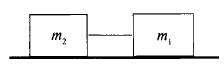 10*. Поезд движется по закруглению дороги радиусом 800 м со скоростью 72 км/ч. Определить, на сколько внешний рельс должен быть выше внутреннего. Расстояние между рельсами по горизонтали 1,5 м.Итоговая контрольная работаЦель работы: создание условий для выявления уровня сформированности знаний, умений, навыков в соответствии с требованиями ФГОС с учетом индивидуальных особенностей учащихся по теме: Электростатика. Законы постоянного токаФорма контроля: контрольная работаВремя выполнения: 40 минутКритерии оценивания работы:Работа состоит из двух вариантов, содержащих блоки разной степени сложности:Первый блок заданий (1-5) соответствуют уровню – знание (репродуктивный способ деятельности), базовый уровень сложности; второй блок (6-8) требует применения знаний в новой ситуации, повышенный уровень сложности; третий блок заданий (9) соответствует таким способам мыслительной деятельности как анализ, обобщение и синтез (продуктивный способ деятельности), высокий уровень сложности. В каждом варианте творческое задание (10*), высокий уровень сложности. Это позволяет дифференцировать задания, а также учащиеся стоят перед выбором определенных заданий (индивидуализация), соответствующего собственным знаниям, умениям и навыкам (это позволяет формировать адекватную учебной ситуации самооценку).За каждое правильно выполненное задание части 1 начисляется 1 балл. За каждое правильно выполненное задание части 2 начисляется от 1 до 2 баллов, в зависимости от типа задания. За каждую правильно решенную задачу части 3 начисляется 3 балла.Шкала перевода баллов в оценки:Творческое задание: отметка «5», пожеланию учащихся.Вариант 1Часть 1каждому из заданий 1-5 даны 4 варианта ответа, из которых только 1 правильный. Номер задания и номер этого ответа запишите в тетрадь.Модуль силы взаимодействия между двумя неподвижными точечными заряженными телами равен F. Чему станет равен модуль этой силы, если увеличить заряд одного тела враза, а второго – в 2 раза?1) 5F2) 0,2F3) 6F4) FКакое направление имеет вектор напряженности электрического поля двух одинаковых точечных зарядов в точке С?1) 12) 23) 34) 4Как изменится сила тока, проходящего через проводник, если увеличить в 2 раза напряжение между его концами, а площадь сечения проводника уменьшить в 2 раза?1) не изменится2) увеличится в 2 раза3) уменьшится в 2 раза4) увеличится в 4 разаНа участке цепи, изображенном на рисунке, сопротивление каждого резистора равноОм. Общее сопротивление участка равно1) 12 Ом2) 5 Ом3) 3,5 Ом4) 2 Ом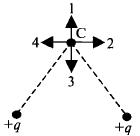 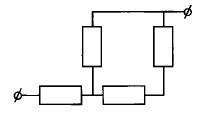 5. В цепи, изображенной на рисунке, амперметр 1 А. К каким точкам нужно подключить вольтметр, чтобы его показания были равны 4 В?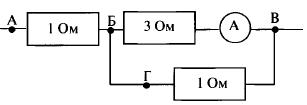 АББВБГАВЧасть 2задании 6 укажите в ответе правильную последовательность цифр. Установите соответствие между физическими величинами и их единицами измерения в СИ. Запишите в тетрадь номер задания и выбранные цифры под соответствующими буквами.Ответом к заданиям 7-8 является число. В тетрадь запишите номер задания и полученный ответ. Каждую цифру пишите в отдельной клеточке. Единицы измерения физических величин писать не нужно.Два заряда по 4·10-8 Кл, разделенные слоем слюды, взаимодействуют с силой 0,05 Н. Определить толщину диэлектрика, если его диэлектрическая проницаемость равна 8.Ответ: _________________ ммВ электроприборе за 15 мин электрическим током совершена работа 9 кДж. Сила тока в цепи 2 А. Определите сопротивление прибора.Ответ: _________________ ОмЧасть 3Для заданий 9-10* необходимо записать в тетрадь полное решение, включающее запись краткого условия задачи (Дано), запись формул, применение которых необходимо и достаточно для решения задачи, а также математические преобразования и расчеты, приводящие к числовому ответу.Температура однородного медного цилиндрического проводника длиной 10 м в течениес повысилась на 10 К. Определить напряжение, которое было приложено к проводнику в это время. Изменением сопротивления проводника и рассеянием тепла при его нагревании пренебречь.10*. Тонкая шелковая нить выдерживает максимальное натяжение 10 мН. На этой нити подвешен шарик массой 0,6 г, имеющий положительный заряд 12 нКл. Снизу в направлении линии подвеса к нему подносят шарик, имеющий отрицательный заряд -3 нКл. При каком расстоянии между шариками нить разорвется?Вариант 2Часть 1каждому из заданий 1-5 даны 4 варианта ответа, из которых только 1 правильный. Номер задания и номер этого ответа запишите в тетрадь.Как необходимо изменить расстояние между двумя точечными электрическими зарядами, если заряд одного из них увеличился в 2 раза, чтобы сила их кулоновского взаимодействия осталась неизменной?1) увеличить в 2 раза2) уменьшить в 2 раза3) увеличить в √2 раз4) уменьшить в √2 разКакое направление имеет вектор напряженности электрического поля двух одинаковых точечных зарядов в точке С?1) 12) 23) 34) 4Как изменится сила тока, проходящего через проводник, если уменьшить в 2 раза напряжение между его концами, а длину проводника увеличить в 2 раза?1) не изменится2) уменьшится в 2 раза3) увеличится в 2 раза4) уменьшится в 4 разаНа участке цепи, изображенном на рисунке, сопротивление каждого резистора равноОм. Общее сопротивление участка равно1) 16 Ом2) 10 Ом3) 3 Ом4) 1 ОмВ цепи, изображенной на рисунке, амперметр показывает силу тока 2 А. К каким точкам нужно подключить вольтметр, чтобы его показания были равны 2 В?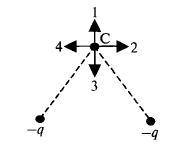 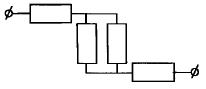 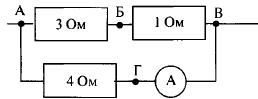 АББВБГАВЧасть 2задании 6 укажите в ответе правильную последовательность цифр. Установите соответствие между физическими величинами и их единицами измерения в СИ. Запишите в тетрадь номер задания и выбранные цифры под соответствующими буквами.Ответом к заданиям 7-8 является число. В тетрадь запишите номер задания и полученный ответ. Каждую цифру пишите в отдельной клеточке. Единицы измерения физических величин писать не нужно.Заряд в 4·10-9 Кл в керосине на расстоянии 0,003 м притягивает к себе второй заряд с силой 2·10-4 Н. Найти величину второго заряда. Диэлектрическая проницаемость керосина равна 2.Ответ: _________________ нКлКаково напряжение на резисторе сопротивлением 360 Ом, если за 12 мин электрическим током была совершена работа 450 Дж?Ответ: _________________ ВЧасть 3Для заданий 9-10* необходимо записать в тетрадь полное решение, включающее запись краткого условия задачи (Дано), запись формул, применение которых необходимо и достаточно для решения задачи, а также математические преобразования и расчеты, приводящие к числовому ответу.К однородному медному цилиндрическому проводнику длиной 10 м приложили разность потенциалов 1 В. Определите промежуток времени, в течение которого температура проводника повысится на 10 К. Изменением сопротивления проводника и рассеянием тепла при его нагревании пренебречь.10*. Два маленьких шарика с одинаковыми радиусами и массами подвешены на нитях равной длины 20 см к одной точке подвеса. После того, как шарикам сообщили заряды по 400 нКл, нити разошлись на угол 60°. Найти массу каждого шарика.ФИЗИКАклассВходная контрольная работаЦель работы: создание условий для выявления уровня сформированности знаний, умений, навыков в соответствии с требованиями ФГОС с учетом индивидуальных особенностей учащихся по теме: Постоянный токФорма контроля: контрольная работаВремя выполнения: 40 минутКритерии оценивания работы:Работа состоит из двух вариантов, содержащих блоки разной степени сложности:Первый блок заданий (1-5) соответствуют уровню – знание (репродуктивный способ деятельности), базовый уровень сложности; второй блок (6-8) требует применения знаний в новой ситуации, повышенный уровень сложности; третий блок заданий (9) соответствует таким способам мыслительной деятельности как анализ, обобщение и синтез (продуктивный способ деятельности), высокий уровень сложности. В каждом варианте творческое задание (10*), высокий уровень сложности. Это позволяет дифференцировать задания, а также учащиеся стоят перед выбором определенных заданий (индивидуализация), соответствующего собственным знаниям, умениям и навыкам (это позволяет формировать адекватную учебной ситуации самооценку).За каждое правильно выполненное задание части 1 начисляется 1 балл. За каждое правильно выполненное задание части 2 начисляется от 1 до 2 баллов, в зависимости от типа задания. За каждую правильно решенную задачу части 3 начисляется 3 балла.Шкала перевода баллов в оценки:Творческое задание: отметка «5», пожеланию учащихся.Вариант 1Часть 1каждому из заданий 1-5 даны 4 варианта ответа, из которых только 1 правильный. Номер задания и номер этого ответа запишите в тетрадь.На рисунке показана зависимость сопротивления проводника площадью сечения 1 мм2 от его длины. Чему равно удельное сопротивление вещества, из которого сделан проводник?1) 40 Ом·мм2/м2) 10 Ом·мм2/м3) 0,5 Ом·мм2/м4) 0,1 Ом·мм2/м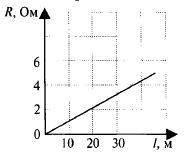 На рисунке изображены графики зависимости силы тока в четырех проводниках от напряжения на их концах. Сопротивление какого проводника равно 1 Ом?1) 12) 23) 34) 4Как изменится сила тока, проходящего через проводник, если уменьшить в 2 раза напряжение между его концами, а площадь сечения проводника увеличить в 2 раза?1) не изменится2) увеличится в 2 раза3) уменьшится в 2 раза4) увеличится в 4 разаНа участке цепи, изображенном на рисунке, сопротивление каждого резистора равноОм. Общее сопротивление участка равно1) 12 Ом2) 6 Ом3) 4 Ом4) 3 ОмВ цепи, изображенной на рисунке, амперметр показывает силу тока 2 А. К каким точкам нужно подключить вольтметр, чтобы его показания были равны 20 В?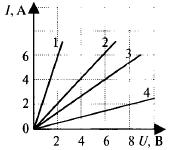 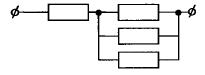 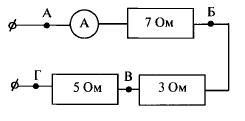 АББВВГАВЧасть 2задании 6 укажите в ответе правильную последовательность цифр. Установите соответствие между физическими величинами и их расчетными формулами. Запишите в тетрадь номер задания и выбранные цифры под соответствующими буквами.6.	ФИЗИЧЕСКАЯ ВЕЛИЧИНА	ФОРМУЛАА) Мощность	1)	−Б) Напряжение	2)     /  В) Сопротивление	3)	24)	2Ответом к  заданиям 7-8 является число. В тетрадь  запишите номер  задания иполученный ответ. Каждую цифру пишите в отдельной клеточке. Единицы измерения физических величин писать не нужно.Электрическая цепь состоит из двух резисторов сопротивлением 15 Ом и 23 Ом, соединенных последовательно, источника тока с ЭДС 100 В и внутренним сопротивлением 2 Ом. Определить силу тока в цепи.Ответ: _________________ АВ электроприборе с сопротивлением 2,5 Ом за 15 мин электрическим током совершена работа 9 кДж. Определите силу тока в цепи.Ответ: _________________ АЧасть 3Для заданий 9-10* необходимо записать в тетрадь полное решение, включающее запись краткого условия задачи (Дано), запись формул, применение которых необходимо и достаточно для решения задачи, а также математические преобразования и расчеты, приводящие к числовому ответу.К однородному медному цилиндрическому проводнику на 15 с приложили разность потенциалов 1 В. Какова длина проводника, если его температура при этом повысилась наК? Изменением сопротивления проводника и рассеянием тепла при его нагревании пренебречь.10*. На электроплитке мощностью 600 Вт, имеющей КПД 45 %, нагревалось 1,5 л воды, взятой при температуре 10 °С, до кипения и 5 % воды обратилось в пар. Как долго работала плитка?Вариант 2Часть 1каждому из заданий 1-5 даны 4 варианта ответа, из которых только 1 правильный. Номер задания и номер этого ответа запишите в тетрадь.На рисунке показана зависимость сопротивления проводника длиной 1 м от его площади сечения. Чему равно удельное сопротивление вещества, из которого сделан проводник?1) 10 Ом·мм2/м2) 2,5 Ом·мм2/м3) 0,1 Ом·мм2/м4) 0,05 Ом·мм2/м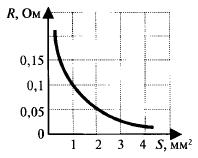 На рисунке изображены графики зависимости силы тока в четырех проводниках от напряжения на их концах. Сопротивление какого проводника меньше 1 Ом?1) 12) 23) 34) 4Как изменится сила тока, проходящего через проводник, если увеличить в 2 раза напряжение между его концами, а длину проводника уменьшить в 2 раза?1) не изменится2) увеличится в 2 раза3) уменьшится в 2 раза4) увеличится в 4 разаНа участке цепи, изображенном на рисунке, сопротивление каждого резистора равноОм. Общее сопротивление участка равно1) 8 Ом2) 5 Ом3) 4 Ом4) 1 ОмВ цепи, изображенной на рисунке, амперметр показывает силу тока 2 А. К каким точкам нужно подключить вольтметр, чтобы его показания были равны 6 В?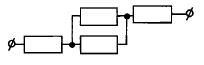 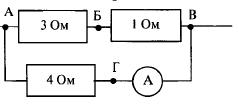 АББВБГАВЧасть 2задании 6 укажите в ответе правильную последовательность цифр. Установите соответствие между физическими величинами и их расчетными формулами. Запишите в тетрадь номер задания и выбранные цифры под соответствующими буквами.6.	ФИЗИЧЕСКАЯ ВЕЛИЧИНА	ФОРМУЛАА) Ток короткого замыкания	1)   /(   +   )Б) Сила тока	2)   /  В) Работа электрического тока	3)	24)	2Ответом к  заданиям 7-8 является число. В тетрадь  запишите номер  задания иполученный ответ. Каждую цифру пишите в отдельной клеточке. Единицы измерения физических величин писать не нужно.Электрическая цепь состоит из двух резисторов сопротивлением по 4 Ом, соединенных параллельно, источника тока с ЭДС 16 В и внутренним сопротивлением 2 Ом. Определить силу тока в цепи.Ответ: _________________ АВ резисторе сопротивлением 360 Ом при напряжении 15 В электрическим током совершена работа 450 Дж. За какое время была совершена работа?Ответ: _________________ сЧасть 3Для заданий 9-10* необходимо записать в тетрадь полное решение, включающее запись краткого условия задачи (Дано), запись формул, применение которых необходимо и достаточно для решения задачи, а также математические преобразования и расчеты, приводящие к числовому ответу.К однородному медному цилиндрическому проводнику длиной 40 м приложили разность потенциалов 10 В. Каким будет изменение температуры проводника через 15 с? Изменением сопротивления проводника и рассеянием тепла при его нагревании пренебречь.10*. Напряжение в сети равно U1 = 120 В. При включении лампочки с номинальной мощностью P01 = 100 Вт напряжение на ней оказалось равным U2 = 110 В. Какой номинальной мощности P02 электроплитку включили параллельно лампочке, если напряжение на лампочке упало до U3 = 90 В? Лампочка и плитка рассчитаны на одинаковое напряжение.Полугодовая контрольная работаЦель работы: создание условий для выявления уровня сформированности знаний, умений, навыков в соответствии с требованиями ФГОС с учетом индивидуальных особенностей учащихся по теме: Электромагнитные колебания и волныФорма контроля: контрольная работаВремя выполнения: 40 минутКритерии оценивания работы:Работа состоит из двух вариантов, содержащих блоки разной степени сложности:Первый блок заданий (1-5) соответствуют уровню – знание (репродуктивный способ деятельности), базовый уровень сложности; второй блок (6-8) требует применения знаний в новой ситуации, повышенный уровень сложности; третий блок заданий (9) соответствует таким способам мыслительной деятельности как анализ, обобщение и синтез (продуктивный способ деятельности), высокий уровень сложности. В каждомварианте творческое задание (10*), высокий уровень сложности. Это позволяет дифференцировать задания, а также учащиеся стоят перед выбором определенных заданий (индивидуализация), соответствующего собственным знаниям, умениям и навыкам (это позволяет формировать адекватную учебной ситуации самооценку).За каждое правильно выполненное задание части 1 начисляется 1 балл. За каждое правильно выполненное задание части 2 начисляется от 1 до 2 баллов, в зависимости от типа задания. За каждую правильно решенную задачу части 3 начисляется 3 балла.Шкала перевода баллов в оценки:Творческое задание: отметка «5», пожеланию учащихся.Вариант 1Часть 1каждому из заданий 1-5 даны 4 варианта ответа, из которых только 1 правильный. Номер задания и номер этого ответа запишите в тетрадь.Цепь с активным сопротивлением изображает схема1) А2) Б3) В4) ГНа рисунке представлен график зависимости силы тока от времени в колебательном контуре. Значения амплитуды силы тока и частоты ее изменения равны1) 10 мА, 8 Гц2) 10 мА, 4 Гц3) 5 мА, 0,125 Гц4) 5 мА, 0,25 ГцУравнение u = 310cos(ωt) выражает зависимость напряжения на конденсаторе от времени в колебательном контуре. В некоторый момент времени u = 310 В, при этом энергия1) в конденсаторе и катушке максимальны2) в конденсаторе максимальна, в катушке минимальна3) в конденсаторе минимальна, в катушке максимальна4) в конденсаторе и катушке минимальныКак изменится период собственных электромагнитных колебаний в контуре, изображенном на рисунке, если ключ К перевести из положения 1 в положение 2?1) увеличится в 3 раза2) уменьшится в 3 раза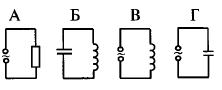 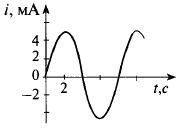 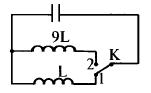 увеличится в 9 разуменьшится в 9 разСогласно теории Максвелла заряженная частица излучает электромагнитные волны в вакууме1) только при равномерном движении по прямой в инерциальной системе отсчета (ИСО)2) только при гармонических колебаниях в ИСО3) только при равномерном движении по окружности в ИСО4) при любом ускоренном движении в ИСОЧасть 2задании 6 укажите в ответе правильную последовательность цифр. Установите соответствие диапазонов шкалы электромагнитных волн из левого столбца таблицы с их свойствами в правом столбце. Запишите в тетрадь номер задания и выбранные цифры под соответствующими буквами.6.	ИЗЛУЧЕНИЕА) ультрафиолетовоеБ) радиоволныаВ) рентгеновскоеСВОЙСТВА1) наименьшая частота волны из перечисленных2) обладает наибольшей проникающей способностьюиз перечисленных3) используется в приборах ночного видения4) обеспечивает загар кожи человекаОтветом к заданиям 7-8 является число. В тетрадь запишите номер задания и полученный ответ. Каждую цифру пишите в отдельной клеточке. Единицы измерения физических величин писать не нужно.Чему равна емкость конденсатора в колебательном контуре, если индуктивность катушки 0,1 Гн, а резонансная частота 50 Гц?Ответ: _________________ ФНа какой частоте работает радиопередатчик, излучающий волну длиной 30 м?Ответ: _________________ ГцЧасть 3Для заданий 9-10* необходимо записать в тетрадь полное решение, включающее запись краткого условия задачи (Дано), запись формул, применение которых необходимо и достаточно для решения задачи, а также математические преобразования и расчеты, приводящие к числовому ответу.В колебательном контуре, состоящем из катушки индуктивностью 2 Гн и конденсатора емкостью 1,5 мкФ, максимальное значение заряда на пластинах 2 мкКл. Определить значение силы тока в контуре в тот момент, когда заряд на пластинах конденсатора станет равным 1 мкКл.10*. В цепь переменного тока стандартной частоты 50 Гц с напряжением 220 В последовательно включены активное сопротивление 150 Ом и конденсатор емкостью 16 мкФ. Найти максимальное значение силы тока в цепи.Вариант 2Часть 1каждому из заданий 1-5 даны 4 варианта ответа, из которых только 1 правильный. Номер задания и номер этого ответа запишите в тетрадь.Цепь с индуктивным сопротивлением изображает схема1) А2) Б3) В4) ГНа рисунке представлен график зависимости заряда от времени в колебательном контуре. Значения амплитуды заряда и периода его изменения равны 1) 1,5 нКл, 2 мкс2) 3 нКл, 4 мкс3) 1,5 нКл, 4 мкс4) 3 нКл, 2 мксУравнение i = 10-4cos(ωt + π/2) выражает зависимость силы тока от времени в колебательном контуре. В некоторый момент времени i = 10-4 А , при этом энергия1) в конденсаторе и катушке максимальны2) в конденсаторе максимальна, в катушке минимальна3) в конденсаторе минимальна, в катушке максимальна4) в конденсаторе и катушке минимальныКак изменится частота собственных электромагнитных колебаний в контуре, изображенном на рисунке, если ключ К перевести из положения 1 в положение 2?1) увеличится в 4 раза2) уменьшится в 4 раза3) увеличится в 2 раз4) уменьшится в 2 разУкажите сочетание тех параметров электромагнитной волны, которые изменяются при переходе волны из воздуха в стекло 1) скорость и длина волны2) частота и скорость3) длина волны и частота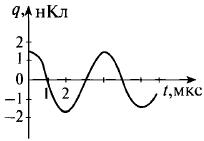 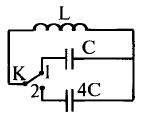 амплитуда и частотаЧасть 2задании 6 укажите в ответе правильную последовательность цифр. Установите соответствие диапазонов шкалы электромагнитных волн из левого столбца таблицы с их свойствами в правом столбце. Запишите в тетрадь номер задания и выбранные цифры под соответствующими буквами.6.	ИЗЛУЧЕНИЕА) инфракрасноеБ) видимоеВ) рентгеновскоеСВОЙСТВА1) наименьшая длина волны волны из перечисленных2) обеспечивает фотосинтез3) используется в приборах ночного видения4) обеспечивает загар кожи человекаОтветом к заданиям 7-8 является число. В тетрадь запишите номер задания и полученный ответ. Каждую цифру пишите в отдельной клеточке. Единицы измерения физических величин писать не нужно.Определить индуктивность катушки колебательного контура, если емкость конденсатора равна 5 мкФ, а период колебаний 0,001 с.Ответ: _________________ ГнКакова длина волны телевизионного сигнала, если несущая частота равна 50 МГц?Ответ: _________________ мЧасть 3Для заданий 9-10* необходимо записать в тетрадь полное решение, включающее запись краткого условия задачи (Дано), запись формул, применение которых необходимо и достаточно для решения задачи, а также математические преобразования и расчеты, приводящие к числовому ответу.В идеальном колебательном контуре амплитуда колебаний силы тока в катушке индуктивности 5 мА, а амплитуда напряжения на конденсаторе 2 В. В некоторый момент времени напряжение на конденсаторе равно 1,2 В. Найдите силу тока в катушке в этот момент.10*. В цепь переменного тока стандартной частоты 50 Гц с напряжением 220 В последовательно включены активное сопротивление 150 Ом и конденсатор емкостью 16 мкФ. Найти максимальное значение силы тока в цепи.Итоговая контрольная работаЦель работы: создание условий для выявления уровня сформированности знаний, умений, навыков в соответствии с требованиями ФГОС с учетом индивидуальных особенностей учащихся по программе 11 класса;Форма контроля: контрольная работаВремя выполнения: 40 минутКритерии оценивания работы:Работа состоит из двух вариантов, содержащих блоки разной степени сложности:Первый блок заданий (1-5) соответствуют уровню – знание (репродуктивный способ деятельности), базовый уровень сложности; второй блок (6-8) требует применения знаний в новой ситуации, повышенный уровень сложности; третий блок заданий (9) соответствует таким способам мыслительной деятельности как анализ, обобщение и синтез (продуктивный способ деятельности), высокий уровень сложности. В каждом варианте творческое задание (10*), высокий уровень сложности. Это позволяет дифференцировать задания, а также учащиеся стоят перед выбором определенных заданий (индивидуализация), соответствующего собственным знаниям, умениям и навыкам (это позволяет формировать адекватную учебной ситуации самооценку).За каждое правильно выполненное задание части 1 начисляется 1 балл. За каждое правильно выполненное задание части 2 начисляется от 1 до 2 баллов, в зависимости от типа задания. За каждую правильно решенную задачу части 3 начисляется 3 балла.Шкала перевода баллов в оценки:Творческое задание: отметка «5», пожеланию учащихся.Вариант 1Часть 1каждому из заданий 1-5 даны 4 варианта ответа, из которых только 1 правильный. Номер задания и номер этого ответа запишите в тетрадь.Электрон влетает в однородное магнитное поле со скоростью, направленной вдоль линий магнитной индукции. Как будет двигаться электрон в магнитном поле?1) прямолинейно, с увеличивающейся скоростью2) равномерно прямолинейно3) прямолинейно, с уменьшающейся скоростью4) по окружностиКогда фотоны с частотой 1015 Гц падают на поверхность металла, максимальная кинетическая энергия выбитых ими электронов равна 1,5 эВ. При какой минимальной энергии фотона возможен фотоэффект для этого металла?1) 1,5 эВ2) 2,6 эВ3) 4,1 эВ4) 5,6 эВПо шнуру бежит вправо поперечная гармоническая волны (см. рисунок). Как направлены скорости точек шнура А, В, С, D в момент, изображенный на рисунке.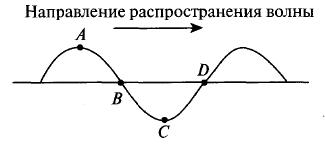 скорости всех точек направлены вправоскорости точек А и В – вниз, точек C и D – вверхскорости точек B и D равны нулю, точки А – направлена вниз, точки С – вверхскорости точек А и С равны нулю, точки В – направлена вверх, точки D – внизУгол падения луча на поверхность плоскопараллельной пластинки равен 60°. Толщина пластинки 1,73 см, показатель преломления 1,73. На сколько смещается вышедший из пластинки луч?1) на 3 см2) на 1,2 см3) на 1 см4) на 0,87 смПосле упругого лобового соударения с неподвижным ядром протон отлетел назад со скоростью, составляющей 60 % от начальной. С каким ядром он столкнулся?1) 212) 423) 634) 32Часть 2задании 6 укажите в ответе правильную последовательность цифр. Для каждого физического понятия из первого столбца подберите соответствующий пример из второго столбца. Запишите в тетрадь номер задания и выбранные цифры под соответствующими буквами.4) волна5) работа выходаОтветом к заданиям 7-8 является число. В тетрадь запишите номер задания и полученный ответ. Каждую цифру пишите в отдельной клеточке. Единицы измерения физических величин писать не нужно.Человек видит свое изображение в плоском зеркале. На какое расстояние нужно передвинуть зеркало, чтобы изображение сместилось на 1 м?Ответ: _________________ мДифракционная решетка содержит 200 штрихов на 1 мм. На нее падает нормально монохроматический свет с длиной волны 0,6 мкм. Максимум какого наибольшего порядка дает эта решетка?Ответ: _________________Часть 3Для заданий 9-10* необходимо записать в тетрадь полное решение, включающее запись краткого условия задачи (Дано), запись формул, применение которых необходимо и достаточно для решения задачи, а также математические преобразования и расчеты, приводящие к числовому ответу.На платиновую пластину падают ультрафиолетовые лучи. Для запирания фототока нужно приложить задерживающую разность потенциалов U1 = 3,7 В. Если вместо платиновой поставить пластину из другого металла, то задерживающую разность потенциалов нужно будет увеличить до U2 = 6 В. Определите работу выхода электронов с поверхности пластины из неизвестного металла, если работа выхода электронов из пластины равна 6,3 эВ.10*. Плоский алюминиевый электрод освещается ультрафиолетовым светом с длиной волны 83 нм. На какое максимальное расстояние от поверхности электрода может удалиться фотоэлектрон, если вне электрода имеется задерживающее электрическое поле напряженностью 7,5 В/см? Красная граница фотоэффекта для алюминия соответствует длине волны 332 нм.Вариант 2Часть 1каждому из заданий 1-5 даны 4 варианта ответа, из которых только 1 правильный. Номер задания и номер этого ответа запишите в тетрадь.В колебательном контуре радиоприемника индуктивность катушки 40 мкГн, а емкость конденсатора может изменяться от 25 до 300 пФ. На какую наименьшую длину волны можно настроить приемник?1) 600 м2) 300 м3) 180 м4) среди ответов нет правильногоПри радиоактивном распаде ядра урана 23892 испускаются три α-частицы и две β-частицы. Какое ядро образуется в результате этого распада?1) 23290  ℎ2) 226883) 224874) 23392С помощью собирающей линзы на экране получено увеличенное в 2 раза изображение предмета. Оптическая сила линзы 5 дптр. Каково расстояние от предмета до экрана?1) 20 см2) 40 см3) 60 см4) 90 смПериод полураспада радиоактивного изотопа равен 4 ч. Какая часть атомов распадается за 12 ч?1) 1/82) 1/43) 3/44) 7/8Колебательный контур с периодом колебаний 1 мкс имеет индуктивность 0,2 мГн и активное сопротивление 2 Ом. На сколько процентов уменьшается энергия этого контура за время одного колебания? Потерями энергии на излучение пренебречь1) на 0,001 %2) на 0,01 %3) на 0,1 %4) на 1 %Часть 2задании 6 укажите в ответе правильную последовательность цифр. Установите соответствие между физическими величинами и единицами измерения, в которых они измеряются в системе единиц СИ. Запишите в тетрадь номер задания и выбранные цифры под соответствующими буквами.1 ДжОтветом к заданиям 7-8 является число. В тетрадь запишите номер задания и полученный ответ. Каждую цифру пишите в отдельной клеточке. Единицы измерения физических величин писать не нужно.Человек смотрит на маленькую золотую рыбку, находящуюся в диаметрально противоположной от него точке шарового аквариума радиусом 0,5 м. На сколько смещено при этом изображение рыбки относительно самой рыбки? Показатель преломления воды равен 4/3.Ответ: _________________ смДве тонкие собирающие линзы с фокусными расстояниями F1 = 20 см и F2 = 15 см, сложенные вплотную, дают четкое изображение предмета на экране, если предмет находится на расстоянии d = 15 см от первой линзы. На сколько нужно передвинуть экран, чтобы на нем получилось четкое изображение предмета, если вторую линзу отодвинуть от первой на L = 5 см?Ответ: _________________ смЧасть 3Для заданий 9-10* необходимо записать в тетрадь полное решение, включающее запись краткого условия задачи (Дано), запись формул, применение которых необходимо и достаточно для решения задачи, а также математические преобразования и расчеты, приводящие к числовому ответу.При поочередном освещении поверхности металла с длиной волны λ1 = 0,35 мкм и λ2 = 0,54 мкм обнаружено, что соответствующие максимальные скорости выбитых с поверхности электронов отличаются в 2 раза. Найдите работу выхода электронов с поверхности металла.10*. Найдите импульс квантов света, вырывающего из металла электроны, которые полностью задерживаются разностью потенциалов 3 В. Фотоэффект наблюдается при частоте света 6·1014 Гц.Количество балловКоличество балловОценка12 – 14 баллов12 – 14 баллов59– 11 баллов45– 8 баллов30– 4 баллов2В) Мощность3) 1 Дж4) 1 кгКоличество балловКоличество балловОценка12 – 14 баллов12 – 14 баллов59– 11 баллов45– 8 баллов30– 4 баллов2Количество балловКоличество балловОценка12 – 14 баллов12 – 14 баллов59– 11 баллов45– 8 баллов30– 4 баллов26.   ФИЗИЧЕСКАЯ ВЕЛИЧИНАЕДИНИЦА ИЗМЕРЕНИЯА) Электрическая емкость1) 1 ВтБ) ЭДС2)1ФВ) Энергия электрического поля3) 1 Дж4)1В6.   ФИЗИЧЕСКАЯ ВЕЛИЧИНАЕДИНИЦА ИЗМЕРЕНИЯА) Сила тока1) 1 В/мБ) Электрический заряд2)1АВ) Напряженность электрического поля3)1В4) 1 КлКоличество балловКоличество балловОценка12 – 14 баллов12 – 14 баллов59– 11 баллов45– 8 баллов30– 4 баллов2Количество балловКоличество балловОценка12 – 14 баллов12 – 14 баллов59– 11 баллов45– 8 баллов30– 4 баллов2Количество балловКоличество балловОценка12 – 14 баллов12 – 14 баллов59– 11 баллов45– 8 баллов30– 4 баллов26.  ФИЗИЧЕСКИЕ ПОНЯТИЯПРИМЕРЫПРИМЕРЫА) физическая величина1)преломлениеБ) единица физической величины2)зивертВ) прибор для измерения физической величины3) гальванометр3) гальванометр6. ФИЗИЧЕСКАЯ ВЕЛИЧИНАЕДИНИЦА ИЗМЕРЕНИЯА) Поглощенная доза излучения1) 1 ЗвБ) Период полураспада2) 1 ГрВ) Эквивалентная доза излучения3) 1 с